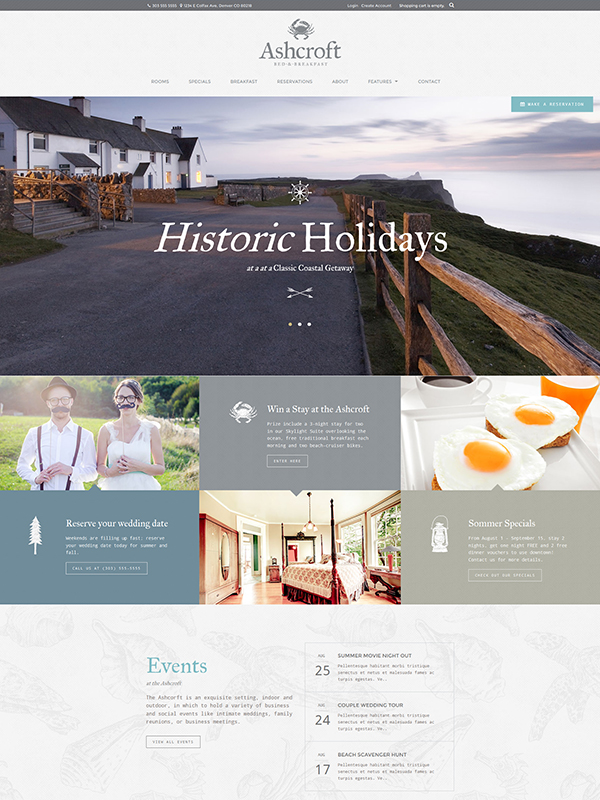 Website FeaturesMobile and Tablet OptimizedHomepage SlideshowRooms Web AppIntegrated Google Calendars for Availability Specials Web AppMultiple Layout OptionsLead Generation FormEcommerceGoogle MapsSecure ZoneFoundation 5 ComponentsPrice: $XXXX.XX